Vào 15 giờ ngày 09/2/2021, Ban Chỉ đạo phòng chống dịch bệnh Covid-19 TP. Hồ Chí Minh tổ chức họp giao ban trực tuyến về tình hình dịch bệnh diễn ra trên địa bàn.Ủy viên Bộ Chính trị, Bí thư Thành ủy TPHCM Nguyễn Văn Nên và Ủy viên Trung ương Đảng, Phó Bí thư Thường trực Thành ủy Trần Lưu Quang dự và chủ trì tại điểm cầu Thành ủy.Ủy viên Trung ương Đảng, Chủ tịch UBND TPHCM Nguyễn Thành Phong, Trưởng Ban Chỉ đạo; Thứ trưởng Bộ Y tế Nguyễn Trường Sơn; Phó Chủ tịch UBND TP Dương Anh Đức chủ trì cuộc họp tại điểm cầu UBND TP. Tham dự có đại diện lãnh đạo các Sở - ban - ngành, quận - huyện, TP Thủ Đức và các thành viên Ban chỉ đạo Thành phố về phòng, chống dịch Covid-19 tại các điểm cầu trực tuyến. 1. Tóm tắt chung về diễn biến dịch bệnh ngày 09/2/2021:1.1. Thông tin các bệnh nhân (BN):  Tính đến 11 giờ 30 phút, ngày 09/02/2021, TPHCM xác định 30 trường hợp mắc COVID-19 và 02 trường hợp nghi ngờ nhiễm. Các trường hợp này liên quan chủ yếu nhân viên bốc xếp của công ty Viags, các bộ phận liên quan như giám sát hàng hóa của sân bay Tân Sơn Nhất và người nhà của nhân viên các bộ phận này.1.2. Điều tra, giám sát các trường hợp tiếp xúc (F1, F2)- Tổng số đã điều tra:  + F1: 679 trường hợp  + F2: 369 trường hợp  + Rà soát cộng đồng:  5.851 trường hợp- Tổng số mẫu đã lấy để xét nghiệm   + F1: Có tổng số 679 mẫu, trong đó âm tính 503 mẫu, chờ kết quả 176 mẫu   + F2: 369 mẫu, trong đó âm tính 53 mẫu, chờ kết quả 316 mẫu   + Rà soát cộng đồng: tổng cộng 5.851 mẫu, âm tính 3.024 mẫu, còn chờ kết quả 2.827 mẫu. - Tổng số cách ly: tập trung 679 trường hợp, tại nhà 369 trường hợp, điều trị 30 trường hợp.1.3. Các biện pháp đã thực hiện trong 24 giờ qua- Kích hoạt toàn bộ hệ thống dự phòng và điều trị trong toàn bộ hệ thống Y tế Thành phố và phối hợp chặt chẽ vối các cơ quan Y tế đóng trên địa bàn Thành phố.- Nâng cao cảnh báo trong phòng, chống dịch: nhanh chóng, thần tốc truy vết các ca lây nhiễm F1, F2, điều tra truy vết, khoanh vùng dịch tễ, xét nghiệm (RT – PCR) và có kết quả trong 24H.- Khoanh vùng, phong tỏa tạm thời 18 địa điểm có ổ dịch trong cộng đồng đề xử lý tiêu độc khử trùng và điều tra, xét nghiệm cho người tiếp xúc. - Xét nghiệm toàn bộ 1932 nhân viên y tế của BV 175, đã có kết quả âm tính.- Ngành y tế phối hợp Cảng vụ Hàng không miền Nam kiểm tra lại hoạt động trong sân bay để đánh giá các nguy cơ lây nhiễm dịch bệnh, có biện pháp chấn chỉnh;- Xét nghiệm lại lần 2 của toàn bộ 1622 nhân viên bốc xếp công ty VIAGS, hiện đã có đã có 1442 kết quả âm tính, còn chờ kết quả gần 180 mẫu.- Để đảm bảo an toàn mức độ cao cho toàn bộ hành khách đi và đến sân bay Tân Sơn Nhất, tiến hành xét nghiệm lần 2 các nhân viên làm việc trong nhà ga có tiếp xúc với hành khách, thực hiện trước 24h, các ca có kết quả xét nghiệm âm tính mới thực hiện nhiệm vụ trong ngày hôm sau; trong đêm 07/02/2020 đã có 1276 người được xét nghiệm, tất cả đều âm tính.1.4. Các biện pháp thực hiện trong ngày 09/2- Xét nghiệm tầm soát cho toàn bộ người nhà của 1600 nhân viên Công ty VIAGS.- Xét nghiệm tầm soát cho 99 bệnh nhân đến khám tại BV 175 trong cùng khung giờ với BN 1979 (ngày 03/2 và ngày 05/2)Trong ngày hôm nay sẽ có kết quả để có cơ sở đánh giá các yếu tố nguy cơ: nguồn lây, thời điểm khởi đầu…2. Các biện pháp tiếp tục triển khai:2.1. Tiếp tục thực hiện các chỉ đạo về phòng chống dịch bệnh của Trung ương và Thành phố:- Chỉ thị số 05/CT-TTg ngày 28/01/2021 của Thủ tướng Chính phủ về việc phòng, chống dịch bệnh viêm đường hô hấp cấp do chủng mới của vi rút Corona gây ra- Quyết định 1053/QĐ-BYT ngày 06 tháng 02 năm 2021 của Bộ Y tế về việc ban hành Hướng dẫn đeo khẩu trang phòng, chống Covid-19 tại nơi công cộng.- Công văn số 898/BYT-MT ngày 07 tháng 02 năm 2021 của Bộ Y tế về hướng dẫn phòng, chống dịch COVID-19 trong vận chuyển hàng hóa- Thông báo số 76/TB-VP ngày 05/02/2021 về kết luận của Chủ tịch Ủy ban nhân dân thành phố tại cuộc họp Thường trực Ban Chỉ đạo Thành phố về phòng, chống dịch COVID-19 và công tác chuẩn bị các hoạt động lễ hội nhân dịp Tết Nguyên đán Tân Sửu.- Thông báo kết luận số 26/TB-VPCP ngày 08/02/2021 của Thủ Tướng Chính phủ Nguyễn Xuân Phúc tại cuộc họp Thường trực Chính phủ về phòng, chống dịch COVID-19- Công văn số 459/UBND-VX ngày 08 tháng 02 năm 2021 của Ủy ban nhân dân Thành phố về tăng cường thực hiện công tác phòng, chống dịch COVID-19 trong dịp Tết Nguyên Đán Tân Sửu năm 20212.2 Kích hoạt toàn bộ hệ thống dự phòng và điều trị trong toàn bộ hệ thống Y tế Thành phố và phối hợp chặt chẽ vối các cơ quan Y tế đóng trên địa bàn Thành phố tập trung cho công tác chống dịch:- Tiếp tục khẩn trương tổ chức điều tra, truy vết người tiếp xúc với các ca bệnh COVID-19 mới phát hiện trong cộng đồng, khoanh vùng dập dịch triệt để tại những địa điểm liên quan. - Sẵn sàng triển khai kế hoạch đã xây dựng của ngành y tế về đảm bảo điều trị trong trường hợp có 50 – 100 người bệnh; Chuẩn bị đầy đủ các cơ sở vật chất, thuốc men, trang thiết bị bảo hộ để điều trị tốt cho tất cả bệnh nhân:	+ Giường bệnh thường: 840 	+ Giường hồi sức: 30	+ Máy thở chức năng cao: 10	+ Máy thở xâm nhập và không xâm nhập: 10	+ Máy thở xách tay kèm van PEEP, 2 bộ dây: 10	+ Máy lọc máu liên tục:5	+ Hệ thống ECMO: 5Dự trù phương án cho tình huống từ 100-200 trường hợp bệnh xác định + Giường huy động: 1400 + Giường hồi sức: 60+ Máy thở chức năng cao: 20 Máy thở xâm nhập và không xâm nhập: 20 Máy thở xách tay kèm van PEEP, 2 bộ dây: 20 Máy lọc máu liên tục:10 Hệ thống ECMO:10- Tăng cường năng lực lấy mẫu và năng lực xét nghiệm để tổ chức xét nghiệm trên diện rộng, vừa đáp ứng yêu cầu khoanh vùng dập dịch vừa giám sát, sàng lọc các nhóm nguy cơ:	+ Dự trữ đầy đủ các sinh phẩm, test kit xét nghiệm, phối hợp với các cơ quan Y tế đóng trên địa bàn Thành phố đảm bảo năng lực xét nghiệm từ 30.000 đến 40.000 mẫu đơn trong 24H (nếu thực hiện mẫu gộp 5 có thể nâng công suất lên 120.000 – 150.000 mẫu/ngày)    + Tập huấn và xây dựng lực lượng lấy mẫu: tất cả bệnh viện công lập (5 đội/BV) và Trung tâm Y tế (3 đội/ĐV) đều tham gia, đảm bảo công suất lấy mẫu 100.000 mẫu/ngày; khi cần thiết nâng lên 200.000 mẫu/ngày- Tiếp tục thực hiện quyết liệt các biện pháp phòng, kiểm soát lây nhiễm COVID-19 trong cơ sở khám bệnh, chữa bệnh.2.3. Tăng cường các biện pháp đảm bảo an toàn phòng chống COVID-19 trong sân bay:- Tiếp tục xét nghiệm lần 2 cho toàn bộ nhân viên sân bay: xét nghiệm trong vòng 24 giờ trước khi đi làm tại sân bay, nếu âm tính mới được đi làm ngày hôm sau- Ngành y tế phối hợp các đơn vị chức năng trong sân bay rà soát, củng cố lại các quy trình vận hành, hoạt động trong sân bay để tăng cường, bổ sung các biện pháp hạn chế nguy cơ lây nhiễm dịch bệnh; tái tập huấn và kiểm tra, giám sát việc tuân thủ các quy định phòng chống dịch COVID-19 đối với nhân viên sân bay.- Hạn chế tối đa các dịch vụ ăn uống tập trung đông người, nhiều tiếp xúc trong sân bay, chủ yếu cung cấp thức ăn nhanh mang đi2.4. Chuẩn bị phương án mở khu cách ly tập trung ở Đại học Quốc gia (khoảng 10.000 giường); sẵn sàng tái hoạt động trở lại Bệnh viện dã chiến Cần Giờ...3. Ý kiến của Thứ trưởng Bộ Y tế Nguyễn Trường SơnTham dự cuộc họp tại điểm cầu UBND TPHCM, Thứ trưởng Bộ Y tế Nguyễn Trường Sơn cho biết, ngày 8/2/2021 Bộ Y tế đã thành lập bộ phận đặc biệt tại TPHCM để hỗ trợ công tác chống dịch cho Thành phố. Qua báo cáo của Sở Y tế, Trung tâm Kiểm soát bệnh tật TP (HCDC) và trao đổi chuyên môn với các chuyên gia trong ngành, Thứ trưởng Nguyễn Trường Sơn  đánh giá đợt bùng phát bệnh tại Sân bay Tân Sơn Nhất lúc đầu tưởng là đơn giản, sau đó phát hiện các trường hợp khác và bất ngờ hơn là có nhiều ca dương tính tiếp theo. Vì vậy ca BN1979 không phải là ca đầu tiên trong đợt dịch này tại TPHCM. Bộ Y tế đánh giá cao nỗ lực của Ban Chỉ đạo Phòng chống dịch bệnh Covid-19 TPHCM, ngành y tế và các sở ngành, quận huyện TP đã thực hiện nhanh các giải pháp và đúng quan điểm chỉ đạo của Thủ tướng Chính phủ trong những ngày qua. Thứ trưởng Nguyễn Trường Sơn nhấn mạnh một số nội dung: - Bộ Y tế đã chỉ đạo ngành y tế các vùng lân cận sẵn sàng hỗ trợ TPHCM trong công tác xét nghiệm khi cần thiết.- Trong chiều nay (9/2) ngành y tế đã lấy 1.600 mẫu máu của các cán bộ, nhân viên tại Sân bay Tân Sơn Nhất để truy vết các trường hợp liên quan đến dịch bệnh. TPHCM cần tăng cường hơn nữa việc rà soát dịch tễ kỹ hơn tại Sân bay Tân Sơn Nhất. - Viện Pasteur cần nhanh chóng phân tích để tìm hiểu mẫu bệnh tại TPHCM liên quan với chủng biến thể nào để có hướng truy vết chính xác và phác đồ điều trị hiệu quả.- TPHCM cần có nội dung hướng dẫn cho các khu cách ly tập trung đảm bảo 14 ngày và lấy mẫu xét nghiệm 2 lần; chỉ đạo các quận huyện chuẩn bị các khu cách ly tập trung cho những trường hợp bắt buộc.4. Ý kiến chỉ đạo của Bí thư Thành ủy TPHCM Nguyễn Văn NênTham gia cuộc họp tại điểm cầu Thành ủy, Ủy viên Bộ Chính trị, Bí thư Thành ủy TPHCM Nguyễn Văn Nên đánh giá cao tinh thần kiên quyết và nỗ lực trong công tác phòng chống dịch hiệu quả của Ban Chỉ đạo phòng chống dịch bệnh Covid-19 TP, UBND TP, các cấp chính quyền, sở - ngành, đơn vị, tổ chức, địa phương. Đồng thời, Bí thư Thành ủy gửi lời cảm ơn sự quan tâm của Thủ tướng Chính phủ, Ban Chỉ đạo quốc gia, Bộ y tế đã có sự chỉ đạo sâu sát, kịp thời. Bí thư Thành ủy Nguyễn Văn Nên cho biết, Thường trực Thành ủy đã chỉ đạo Bí thư TP Thủ Đức, Bí thư các quận, huyện quyết liệt vào cuộc trong trận chiến chống dịch Covid-19. Sau cuộc họp hôm nay (9/2), Thường trực Thành ủy sẽ có văn bản chỉ đạo cụ thể về công tác phòng chống dịch bệnh.Thống nhất với ý kiến của Thứ trưởng Bộ y tế Nguyễn Trường Sơn, Bí thư Thành ủy Nguyễn Văn Nên cho rằng hiện nguy cơ lây nhiễm trong cộng đồng cao, ngành y tế cùng cả hệ thống chính trị cần tập trung, quyết liệt trong chống dịch. Bí thư Thành ủy cũng lưu ý một số nội dung: - Hiện nay vius Sars-CoV-2 đã lây lan trong cộng đồng, đặc biệt trong 2 ngày gần đây các ca bệnh tăng nhanh chóng, xuất hiện ở nơi giao lưu lớn và địa bàn đông dân cư. Vì vậy đề xuất Bộ Y tế hỗ trợ TP tìm hiểu vấn đề khó khăn, điểm mấu chốt cần xử lý; nhận định hướng đi, đường lây lan của dịch bệnh; phương pháp xét nghiệm và biện pháp giãn cách… để công tác chống dịch đạt hiệu quả cao. - Thành phố đã kiên quyết và kịp thời về công tác khoanh vùng, xét nghiệm sàng lọc trong cộng đồng. Tuy nhiên cần xem xét xét nghiệm, khoanh vùng ở những vùng có nguy cơ cao. Không để mất cảnh giác trước dịch bệnh, đề nghị người dân thực hiện nghiêm thông điệp 5K (Khẩu trang – Khử khuẩn – Khoảng cách – Không tụ tập – Khai báo y tế).- Thống nhất về việc lấy mẫu xét nghiệm không chỉ với những người có liên quan tới các ca bệnh mà cả với những người có biểu hiện lâm sàng dịch bệnh.- Thành phố kiên quyết thực hiện nghiêm chỉ đạo của Thủ tướng Chính phủ và xem xét thực hiện Chỉ thị 15, Chỉ thị 16 tùy theo từng khu vực phù hợp. - Để phòng chống dịch, Thành phố đã hạn chế tối đa các sự kiện văn hóa, giải trí phục vụ Tết Nguyên đán. Nếu tiếp tục còn giữ 2 sự kiện đường hoa Nguyễn Huệ và đường sách Tết, cần bố trí hướng đi của người dân phù hợp để giảm thiểu lây lan dịch bệnh. - Hơn lúc nào hết, lãnh đạo các đơn vị, địa phương cần sự bình tĩnh, giữ nghiêm kỹ luật kỷ cương, nắm chắc thông tin kịp thời trên địa bàn để có các biện pháp xử lý chính xác. Không để tình trạng lúng túng khi báo cáo hoặc xử lý do không có đủ thông tin.- Lãnh đạo TP mong các cán bộ, công chức, viên chức, người lao động, lực lượng vũ trang... cùng chia sẻ công việc khi dịch bệnh diễn ra đúng dịp Tết. Thông điệp Tết Tân Sửu 2021 là: “Vui Tết tại nhà, trong từng gia đình, tạo một cái Tết vui tươi, đầm ấm và an lành”. 5. Ý kiến chỉ đạo Chủ tịch UBND TPHCM Nguyễn Thành PhongTiếp thu nghiêm túc các ý kiến chỉ đạo của Bí thư Thành ủy Nguyễn Văn Nên, ý kiến của Thứ trưởng Bộ Y tế Nguyễn Trường Sơn, Chủ tịch UBND TP Nguyễn Thành Phong đề nghị các Sở - ngành, đơn vị, quận - huyện quán triệt các chỉ đạo, thực hiện tốt việc phòng chống dịch bệnh. Chủ tịch UBND Thành phố cũng đánh giá cao Sở Thông tin và Truyền thông, Trung tâm Báo chí đã chuyển tải kịp thời các thông tin cần thiết về dịch bệnh đến báo chí và người dân TP. Đồng thời, mong người dân TP chia sẻ với chủ trương của TP nhằm kiểm soát tốt tình hình dịch bệnh trên địa bàn.Thống nhất với nhận định dịch bệnh trên địa bàn đang ở mức nguy cơ cao, Chủ tịch UBND TP Nguyễn Thành Phong cho rằng diễn biến ổ dịch tại Công ty bố xếp hàng hóa sân bay Tân Sơn Nhất khá phức tạp, chưa xác định được nguồn lây nhiễm cũng như thời điểm khởi đầu, có thể còn gây lây nhiễm trong cộng đồng trong thời gian tới. Vì vậy Chủ tịch UBND TP Nguyễn Thành Phong đề nghị:Ngành y tế TP cùng phối hợp với các cơ quan chuyên môn, Bộ Y tế phân tích, truy vết, xác định  được nguồn lây nhiễm và thời điểm khởi đầu ổ dịch tại Công ty bốc xếp hàng hóa tại sân bay Tân Sơn Nhất.Ngành y tế TP cần sẵn sàng cho tình huống khẩn cấp, chuẩn bị để đưa Bệnh viện dã chiến Cần Giờ, Phòng khám Bệnh viện Ung bướu, các cơ sở y tế đủ điều kiện vào tình huống sẵn sàng đưa vào sử dụng. Trong đó sẵn sàng cả về cơ sở vật chất và nhân lực y tế.Lãnh đạo các TP Thủ Đức, quận - huyện, Sở - ngành không được “rời vị trí chiến đấu”, quyết tâm vào cuộc chống dịch mặc dù đang trong dịp Tết Nguyên đán 2021. Khi có yêu cầu triệu tập triển khai phải có mặt ngay để công tác chống dịch đạt hiệu quả cao.Khẩn trương, thần tốc, quyết liệt, đồng bộ triển khai các giải pháp chống dịch đạt kết quả, đáp ứng sự mong đợi của người dân Thành phố.Thực hiện nghiêm các chỉ đạo của Ban Thường vụ Thành ủy, các Kết luận của Ban Chỉ đạo phòng chống dịch Covid-19 TP; Công văn 459/UBND-VX ngày 08/2/2021 của UBND TPHCM về công tác phòng chống dịch bệnh Covid-19 trong dịp Tết Nguyên đán Tân Sửu 2021. Các hoạt động văn hóa phục vụ Tết của TP phải đảm bảo an toàn chống dịch. Đường hoa Nguyễn Huệ và đường Sách Tết sẽ bắt đầu hoạt động từ sáng 10/2/2021, đề nghị tất cả người dân khi tham quan các sự kiện này cần đảm bảo thực hiện tốt các quy định phòng dịch, chụp ảnh vẫn bắt buộc phải đeo khẩu trang để đảm bảo an toàn cho bản thân và cộng đồng.                           TRUNG TÂM BÁO CHÍ THÀNH PHỐ HỒ CHÍ MINH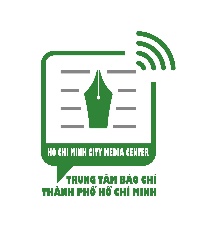 BAN CHỈ ĐẠO PHÒNG CHỐNG COVID-19 THÀNH PHỐ HỒ CHÍ MINHTHÔNG TIN BÁO CHÍ VỀ CÔNG TÁC PHÒNG CHỐNG DỊCH BỆNH COVID-19 TRÊN ĐỊA BÀN THÀNH PHỐ NGÀY 09/2/2021Thông báo số 42